Θέμα: «Επιμόρφωση εκπαιδευτικών ΠΕ86 στην Εξ Αποστάσεως Εκπαίδευση»Αγαπητοί  συνάδελφοιΜε την έναρξη της νέας σχολικής χρονιάς, λαμβάνοντας υπόψη τις σχετικές οδηγίες του ΥΠΑΙΘ για την παροχή σύγχρονης εξ αποστάσεως εκπαίδευσης σε μαθητές που δεν δύνανται να παρακολουθήσουν με φυσική παρουσία την εκπαιδευτική διαδικασία, και ανταποκρινόμενοι στο πλαίσιο των αρμοδιοτήτων μας στις ανάγκες που ενδεχομένως να δημιουργηθούν κατά την διάρκεια της σχολικής χρονιάς, σας προσκαλούμε σε επιμορφωτική τηλεσυνάντηση,  με θέμα: «Μεθοδολογία της σχολικής εξ αποστάσεως εκπαίδευσης, εκπαιδευτική αξιοποίηση ψηφιακών περιβαλλόντων (Webex, e-class) και διδακτικά παραδείγματα»H επιμορφωτική τηλεσυνάντηση αφορά τους συναδέλφους ΠΕ86 και θα πραγματοποιηθεί την Παρασκευή, 02-10-2020 και ώρα 17.00-19.00, μέσω της πλατφόρμας webex, ακολουθώντας τον σύνδεσμο: https://minedu-secondary.webex.com/meet/iliadisk, Παρακαλούμε να ενημερωθούν οι εκπαιδευτικοί ΠΕ86 με ευθύνη των Διευθυντών/Προϊσταμένων των σχολικών μονάδων.  Πρόγραμμα επιμορφωτικής συνάντησης17:00-17:30: Μεθοδολογία της σχολικής εξ αποστάσεως εκπαίδευσης17:30-18:00: Πλατφόρμα Σύγχρονης Εξ Αποστάσεως Εκπαίδευσης «webex»18:30-18:30: Πλατφόρμα Ασύγχρονης Εξ Αποστάσεως Εκπαίδευσης «e-class»18:30-18:40: Διάλειμμα18:40-19:30: Εκπαιδευτικός Σχεδιασμός Μαθήματος για την ΕΞΑΕ - Παιδαγωγικές προσεγγίσεις19:30-20:00: Ερωτήσεις-Συζήτηση 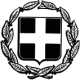 ΕΛΛΗΝΙΚΗ ΔΗΜΟΚΡΑΤΙΑΥΠΟΥΡΓΕΙΟ ΠΑΙΔΕΙΑΣΚΑΙ ΘΡΗΣΚΕΥΜΑΤΩΝ--------------------ΠΕΡΙΦΕΡΕΙΑΚΗ ΔΙΕΥΘΥΝΣΗΠΡΩΤΟΒΑΘΜΙΑΣ ΚΑΙ ΔΕΥΤΕΡΟΒΑΘΜΙΑΣ ΕΚΠΑΙΔΕΥΣΗΣ ΣΤΕΡΕΑΣ ΕΛΛΑΔΑΣ---------------------ΠΕΡΙΦΕΡΕΙΑΚΟ ΚΕΝΤΡΟ ΕΚΠΑΙΔΕΥΤΙΚΟΥ ΣΧΕΔΙΑΣΜΟΥ (ΠΕ.Κ.Ε.Σ.) ΣΤΕΡΕΑΣ ΕΛΛΑΔΑΣ-------------------Tαχ. Δ/νση:	  Αρκαδίου 8Τ.Κ. – Πόλη:	  35100 - ΛαμίαΠληροφορίες:  Ηλιάδης ΚοσμάςΤηλέφωνο:	  2231081842FAX:                    2231067799E-mail:	  pekesstel@sch.gr Ιστοσελίδα:       http://stellad.pde.sch.gr/pekes   ΑΝΑΚΟΙΝΟΠΟΙΗΣΗ ΣΤΟ ΟΡΘΟΛαμία, 30.09.2020Αρ. πρωτ. 946ΠΡΟΣΤους εκπαιδευτικούς ΠΕ 86 των Σχολικών Μονάδων Α/βάθμιας & Β/βάθμιας Εκπαίδευσης Στερεάς ΕλλάδοςΚΟΙΝΔιεύθυνση Π.Ε &  Δ.Ε. Βοιωτίας, Εύβοιας, Ευρυτανίας,  Φθιώτιδας και Φωκίδας